ПРИМИТЕ НАШИ ПРАВИЛАПриём детей в группу до 8 часов 30 минут.Детей приводить опрятными, причёсанными, с носовым  платком (подписанным).Все вещи должны быть подписанными, с вешалками.В шкафчике всегда должна быть запасная одежда.Принесённые из дома игрушки могут обратно не вернуться.Не делайте за детей то, что они могут сделать сами.Ребёнок должен уметь самостоятельно кушать и проситься на горшок.Обо всех недомоганиях сообщайте медицинской сестре, воспитателю по тел. .Оплачивать квитанцию до 20 числа каждого месяца. После отсутствия ребёнка в детском саду по каким-либо причинам, заранее предупредить воспитателя о дне выхода ребёнка в детский сад, для постановки его на питание.В шкафчике должны быть два подписанных мешочка – для чистого и грязного белья. Одевать детей соответственно по погоде, если погода не устойчива, то необходимо приносить с собой запасной вариант вещей и вешать их в шкаф. Родители должны принимать активное участие в жизни группы, детского сада (принимать участие в субботниках, систематически посещать родительские собрания).ЗапрещаетсяОтдавать детей людям в алкогольном и наркотическом опьяненииОтдавать детей несовершеннолетнимПриносить в детский сад опасные предметыКурить на территории детского сада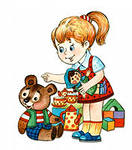 Группа раннего возраста«Капельки»С Вами работаютВоспитатели:Татаринова Татьяна Алексеевна (+79122153957)Черемных Анна Анатольевна (+79533818926)Помощник воспитателя:      Тычкина Оксана ИгоревнаМузыкальный руководительЧарина Светлана Ефимовна«Дети заслуживают уважения, доверия и дружеского отношения, мне приятно быть с ними, в этой ясной атмосфере ласковых ощущений, веселого смеха, первых добрых усилий и удивлений, чистых, светлых и милых радостей».(Я. Корчак) 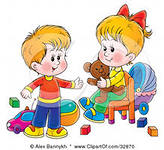 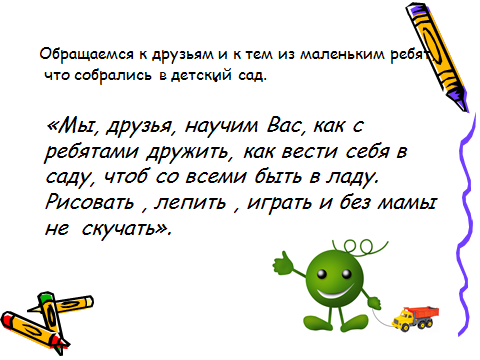 